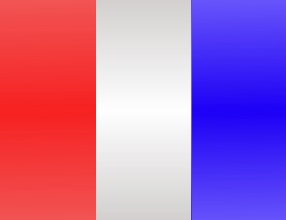 Spring 1 Year 7 French Enrichment HomeworkWrite and record a role-play on an i pad to ask a partner how they use their computer and phone.Success Criteria: Give two different activitiesUse two frequency words.Give opinions.Include some general questions from KS2 (how are you, where do you live, how old are you etc.)